HOMILIEDe amandeltakJeremia 1,4…19 en Lucas 4,21-3031 januari 2016Pol HendrixAch ach, wat een profeet lijden kan …!  Jezus heeft er wel niet echt onder geleden, op dat kleine detail na dan dat ze hem in de fleur van zijn leven aan een kruis hebben genageld.  Maar Jeremia, dat was een gevoelige ziel, die heeft er serieus van afgezien, omdat hij toch zo dikwijls namens God dingen moest zeggen die de mensen niet graag hoorden, met alle gevolgen vandien.  Veel liever had hij moppen verteld of andere plezante vertelseltjes, maar ja, het waren moeilijke tijden en de hoge heren maakten toch zo veel fouten.  Iemand moest hen toch op de vingers tikken …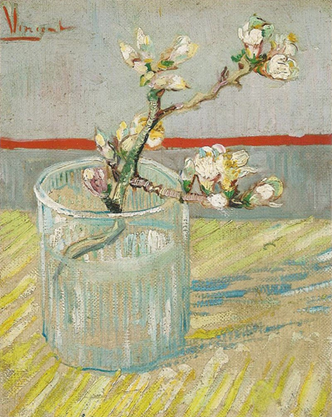 De ware profeet kiest er nooit voor om profeet te zijn, daaraan kan je een echte profeet herkennen.  Valse profeten lopen er genoeg rond en die vertellen natuurlijk altijd wat de mensen graag willen horen.  Men wil toch zo graag horen dat men goed bezig is.  En tegelijk wil men toch zo graag zien hoe degenen die het minder goed doen ervanlangs krijgen.  De mensen van Nazaret die wilden nog meer.  Die wilden gewoon voorgetrokken worden op alle anderen, omdat Jezus toch wel een van hen was, zeker!  En toen durfde die Jezus toch wel zeggen zeker: ‘Een profeet begunstigt zijn vaderstad niet’.  Zo staat er letterlijk.  En dan legt hij uit dat hij in goed gezelschap is, want ook Elia en Elisa trokken hun eigen volk niet voor.  Nu dachten die stadsgenoten van Jezus toch wel dat hun broodje gebakken was, want ‘onze Jezus’ zou wel zorgen dat hen niets overkwam, maar hun haring braadde niet!  En dan laten mensen zich van hun kleinste kant zien.  Dan worden ze kwaad en willen ze die valse profeet van kant maken.  Nee, Jezus was ineens geen goeie meer.  Hoe redeneren mensen?  Wie zijn de goei?  De goei zijn zij die goed zijn voor mij.  Ongeacht wat zij voor de rest uitspoken.  Zo gaat dat nog altijd in de politiek, in het bedrijfsleven en in de gewone omgang tussen mensen.  Men vindt het normaal dat men mensen beoordeelt vanuit het voordeel dat men er al dan niet aan heeft.  “Gij zijt in de mogelijkheid om mij te bevoordelen en gij wilt dat niet doen – awel merci!”  Men vindt dat normaal …  Men voelt zich meteen tekortgedaan, omdat men een voordeel, waarop men eigenlijk geen recht heeft, niet kan bekomen, terwijl het voor die persoon toch maar een kleine moeite zou zijn geweest.”  Dat zoiets dwars staat op de christelijke moraal, dat dringt helemaal niet door.  “Dan kennen we eens iemand met een interessante positie en dan kunnen we daar niet van profiteren!”  Ja, kijk dat is een interessant woord in dit verband: ‘profiteren’.  Het profiteren van Jan-met-de-pet tegenover het proféteren van profeten.  Heel dikwijls moeten profeten proféteren tegen het profiteren van mensen die dat doen ten koste van de zwakkeren in de samenleving.  Wij kunnen daar niet goed tegen, tegen al dat geprofiteer, tót we zelf de kans krijgen om het te doen en o wee degene die dat dan in de weg staat!  Die duwen we in de afgrond …Jeremia was een profeet die het er heel moeilijk mee had om tegen de tijdsgeest in te gaan, om tegen de stroom in te varen, om tegen de haren in te strijken.  Maar God was hem te sterk.  Altijd weer legde God hem die woorden in de mond die hem in de problemen brachten.  Ook al verzekerde die God hem dat hem niets kon overkomen.  Dat zijn toch goede arbeidsvoorwaarden, zou je denken, of een goede verzekering!  Maar Jeremia beklaagde zichzelf: waarom heb ik toch de gave van de profetie ontvangen en geen ander talent?  Bv. dagelijkse kost serveren, zoals Jeroen Meus, dat hebben de mensen veel liever!  Zou Jeremia in onze tijd een eigen tv-programma krijgen, zoiets als ‘Dagelijkse Profetie’?  Welke zender zou dat riskeren?  Het zijn de kijkcijfers die tellen!  Nochtans, we hebben profeten nodig, want we zijn het allemaal te goed gewoon geworden.  We willen niet weten ten koste waarvan.  Maar ja, een profeet die beweert namens God te spreken, dat zal wel een gevaarlijke extremist zijn, denken wij dan, meestal terecht.  Daarenboven kan je namens God niets zeggen tegen mensen die niet in God geloven.  In de tijd van Jezus – en nog vele eeuwen daarna – geloofde iedereen wel in een of meerdere goden, maar nu is Gods bestaan bijlange na niet zo evident meer!  En toch spreekt God tegenwoordig niet minder dan in de tijd van Jeremia en van Jezus, maar wat Hij zegt wordt op geen enkele zender uitgezonden!  Er is links of rechts nog wel een religieus radio- of tv-programma of een parochieblad, maar die bereiken slechts een kleine minderheid en bovendien zijn dat allemaal maar mensenwoorden, die meestal niet eens zo profetisch klinken.  Gelukkig zijn er ook uitzonderingen en wórden er nog profetische woorden gesproken of profetische daden gesteld, maar erkennen we die dan wel?  Hérkennen we een profeet wel als we hem tegen het lijf lopen?  Een profeet is iemand die breder ziet dan de meeste mensen en die er in slaagt om tot de kern van de kwestie door te dringen.  Dat kan dan wel erg confronterend zijn, iets dat onze rust verstoort of onze zekerheden in twijfel trekt.  Anderzijds kan een profeet ons ook het juiste inzicht geven om uit een impasse te geraken of een ander probleem op te lossen.  Profeten naar bijbels model zijn er natuurlijk niet meer, omdat ze, zoals ik al zei, toch maar scheef bekeken zouden worden.  Toch zijn er mensen die vanuit een gezonde spiritualiteit waarachtige dingen zeggen en doen, die maar beter niet onopgemerkt blijven.  We hebben zulke profeten nodig; duw ze dus niet in de afgrond van onze normaliteit …En zo lazen we op het einde van deze evangelietekst: ‘Jezus ging midden tussen hen door’, zoals Mozes door de Rietzee, en hij ging verder op de weg die hij had ingezet, de weg van een profeet die vernieuwing inzet en bevrijding aanzegt.  Blijven wij aan de kant staan om onszelf te beklagen of durven wij hem volgen?  Geen vraag die je voor eens en altijd kan beantwoorden, want hem volgen is elke dag opnieuw zeggen: ja, ik geloof.  Zo vroeg God ook aan Jeremia: ‘Vertel me wat je daar ziet, Jeremia.’  En de profeet antwoordde: ‘Ik zie een amandel-tak.’  En God zei: ‘Dat heb je goed gezien.  Want ik houd de wacht bij mijn woord en doet wat ik zeg.’  Mensen die Hebreeuws verstaan die begrijpen meteen het verband, want het Hebreeuwse geschreven woord voor ‘amandelboom’ en voor ‘waakzaam’ (of wakker blijven, wacht houden) is hetzelfde, alleen in de uitspraak is er één klinker verschillend.  Laten wij dus ook elke dag weer zien en geloven dat God – zoals het hier zo mooi wordt gezegd – ‘de wacht houdt bij zijn woord’, zodat wij kunnen vertrouwen dat we hem op de goede weg zitten.(illustratie: pasteltekening van een amandeltak door Vincent van Gogh)